Maths
Mon-FriShould be done in orderDaily times tables practiseDaily times tables practiseDaily times tables practiseDaily times tables practiseDaily times tables practiseMaths
Mon-FriShould be done in orderMondayTuesdayWednesdayThursdayFridayMental maths activity to help you remember key facts.https://www.math-salamanders.com/image-files/mental-maths-sheets-year-3-b2.gifEnglish
Mon-Fri
Choose one-a-day.
Rye-Writers is best done on consecutive days.  The 2 sessions could be on the same day, then 2 curriculum subjects on the other day.Daily Reading (15-20 mins) and spelling practice – (Year 3 and 4 Statutory words)Daily Reading (15-20 mins) and spelling practice – (Year 3 and 4 Statutory words)Daily Reading (15-20 mins) and spelling practice – (Year 3 and 4 Statutory words)Daily Reading (15-20 mins) and spelling practice – (Year 3 and 4 Statutory words)Daily Reading (15-20 mins) and spelling practice – (Year 3 and 4 Statutory words)English
Mon-Fri
Choose one-a-day.
Rye-Writers is best done on consecutive days.  The 2 sessions could be on the same day, then 2 curriculum subjects on the other day.Grammar, Punctuation  and SpellingWriting Direct SpeechComprehension“Tom’s Exciting Morning”Day 1 – Reading text.Day 2 – Answer questions Rye WritersRye-Writers is best done on consecutive days to give the children a break.  You can also choose to do the 2 sessions on the same day, and 2 other curriculum subjects on the other day.Rye WritersRye-Writers is best done on consecutive days to give the children a break.  You can also choose to do the 2 sessions on the same day, and 2 other curriculum subjects on the other day.Rye WritersRye-Writers is best done on consecutive days to give the children a break.  You can also choose to do the 2 sessions on the same day, and 2 other curriculum subjects on the other day.Curriculum
Choose one-a-day.ScienceWatch these video clips below about food chains.https://www.bbc.co.uk/bitesize/topics/zbnnb9q/articles/zwbtxsghttps://www.youtube.com/watch?v=hLq2datPo5MNow create 2 of your own food chains, explaining what a ‘producer’ and ‘consumer’ is.Make sure you start with a producer and add 2 or 3 consumers.Geography Find out about Habitats on this website:https://www.theschoolrun.com/homework-gnome-geographyChoose your favourite habitat, read about it and then write the main facts about that habitat in your own words.Can you draw a food chain including a producer and consumer from your chosen habitat?ICTArtChoose your favourite animal and draw, sketch or paint a close up of its eyes. Really try and get as much detail as possible. You can upload you pictures to Class Dojos.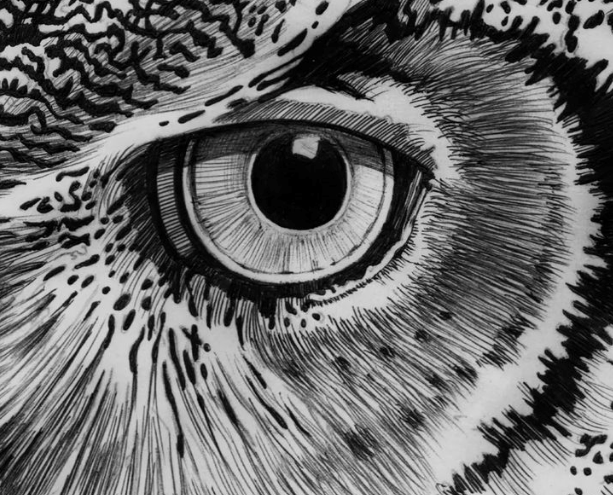 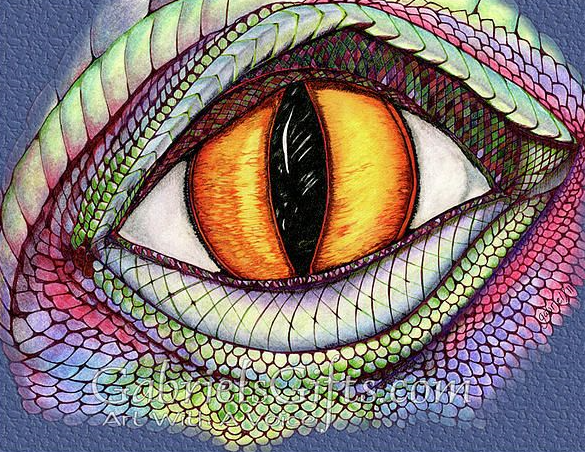 FrenchLearn to count to twenty in French.Can you introduce yourself in French and ask what someone’s name is?“Je m’appelle Miss Brassleay. Comment t’appelles-tu?”